РЕЗЮМЕ ВЫПУСКНИКА ГГПИЦветная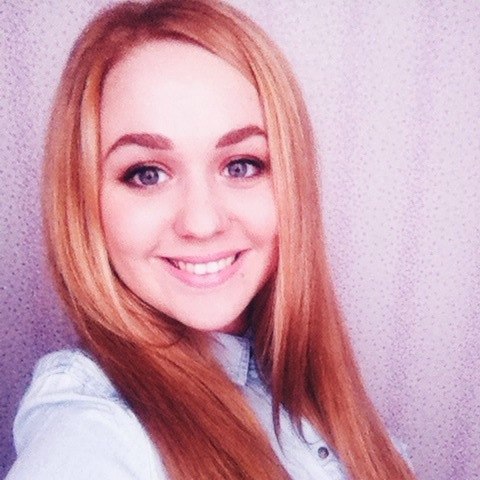 фотографияФамилия  КараваеваЦветнаяфотографияИмя  ДарьяЦветнаяфотографияОтчество  ОлеговнаЦветнаяфотографияВозраст: 21ЦветнаяфотографияСемейное положение: не замужемЦветнаяфотографияДети (возраст): нетЦветнаяфотографияФактическое местожительство (указать населенный пункт): УР, Балезинский р-н, а.Балезино, ул.Чепецкая, 12Телефон: 89120255220E-mail: dkaravaeva@inbox.ruТелефон: 89120255220E-mail: dkaravaeva@inbox.ruСпециальность выпускника /Факультет/ год выпуска: Учитель иностранного языка (английский и немецкий),Историко-лингвистический факультет,2017г.Специальность выпускника /Факультет/ год выпуска: Учитель иностранного языка (английский и немецкий),Историко-лингвистический факультет,2017г.Предполагаемая должность (указать должности, на которые претендует выпускник): учитель английского языкаучитель немецкого языкаПредполагаемая должность (указать должности, на которые претендует выпускник): учитель английского языкаучитель немецкого языкаДополнительное образование (второе высшее, повышение квалификации, переподготовка, тренинги, стажировки): свидетельство о краткосрочном повышении квалификации по программе дополнительного образования «Коммуникативный аспект устной речи на английском языке»Дополнительное образование (второе высшее, повышение квалификации, переподготовка, тренинги, стажировки): свидетельство о краткосрочном повышении квалификации по программе дополнительного образования «Коммуникативный аспект устной речи на английском языке»Достижения (диплом с отличием, особые награды за учебную, научную и общественную деятельность, именные стипендии, гранты…): нетДостижения (диплом с отличием, особые награды за учебную, научную и общественную деятельность, именные стипендии, гранты…): нетОпыт работы (указывается весь опыт работы в хронологическом порядке) :апрель 2014г. – учитель английского и немецкого языков МБОУ СОШ №1 п.БалезиноНавыки и умения: окончила музыкальную школу по классу «Фортепиано»Знание иностранных языков (язык/уровень владения): английский и немецкийКомпьютерная компетентность (указать программы) : Microsoft Word/Power Point/Exel, Photoshop, MovieMaker.Дополнительные сведения (указать иную важную информацию, например:  опыт проектной деятельности, опыт реализации научно-исследовательских грантов, организации массовых мероприятий, кружковой деятельности т.п.):организация мероприятий в школеЛичностная самооценка (укажите те качества, которые могут заинтересовать работодателя): стремление к профессиональному и карьерному росту, коммуникабельность, толерантность, ответственность, доброжелательность, стремление к самообразованиюПринципиальные пожелания к работе (например, предоставление жилья, места в Д/С, льготная ипотека и проч.): жильё, достойная з/п.Согласен на размещение резюме в открытом доступе «___»_________ 20__ г.              _______________           ___________________                                                                               (личная подпись)                            (И.О. Фамилия)